Palm Bay Elementary School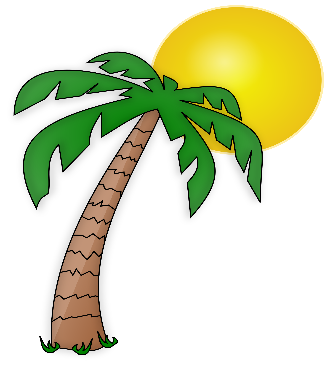                  Supply List 2019-20
In addition to the items listed, we request that each girl bring a box of quart size zip lock bags and 1 bottle of liquid hand soap. Boys can bring a box of gallon size zip lock bags and a bottle of hand sanitizer. School donations: We could use a ream of paper for teacher copy use. 